Publicado en PLEASANTON, Calif.  y MILAN, Italia el 13/11/2019 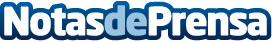 Las principales empresas europeas eligen Workday Financial Management para la gestión de sus finanzas y operaciones comercialesClientes como Polestar o Career partner Group se suman a una lista encabezada por Netflix o AirbnbDatos de contacto:Workday+ 33 6 80 14 14 47Nota de prensa publicada en: https://www.notasdeprensa.es/las-principales-empresas-europeas-eligen_1 Categorias: Finanzas Recursos humanos Innovación Tecnológica http://www.notasdeprensa.es